Inleiding In deze laatste periode staat onderzoeken hoe duurzaam bedrijven en organisaties uit Lelystad en omgeving handelen, centraal.  De bedrijven of organisaties passen bij jouw opleiding/vakgebied. Je krijgt zo alvast een inkijkje in de duurzame ontwikkelingen van het vakgebied waar jij voor opgeleid wordt. Samen met twee medestudenten presenteer je na een periode van onderzoek, het resultaat aan één van de onderzochte bedrijven, de docent en de klas. De presentatie is het slotstuk van verschillende opdrachten tijdens de periode die ieder afzonderlijk worden opgenomen in je portfolioDe opdracht – Periode 4Jullie krijgen de volgende opdracht:Presenteer aan een bedrijf of organisatie uit Lelystad en omgeving hoe duurzaam ze zijn. Vooraf doe je breder onderzoek naar de stand van zaken in jouw vakgebied. Hoe duurzaam zijn de bedrijven? Welke thema’s spelen er Geef suggestie voor een duurzame verbetering met daarbij de mogelijke kosten, baten en risico’sSchrijf een rapportage en presenteerWAar moet het aan voldoen?Het eindresultaat van deze periode bestaat uit een rapportage en een presentatie. Deze moeten aan de volgende eisen voldoen:Rapportage Vorm:Je rapporteert in het antwoordformulier van opdracht 4.6Geef gestructureerd antwoord op de vragen.Maak een goed leesbaar verslagMaak onderscheid tussen hoofd- en bijzakenHet verslag is maximaal drie A4-tjesInhoud:Deel 1: bevindingen over jouw vakgebied. Je geeft een korte weergave van wat jou opviel in jouw vakgebied vanuit je onderzoek. Geef in ieder geval antwoord op de onderstaande vragen.Aan welke duurzaamheidsprincipes worden in jouw vakgebied/opleiding de meeste aandacht besteed?  Waaruit blijkt dat?Aan welke duurzaamheidsthema's worden in jouw vakgebied/opleiding de meeste aandacht besteed? Waaruit blijk dat?Welke duurzame initiatieven zie je in jouw vakgebied?Aan welke duurzaamheidsprincipes en -thema's moeten volgens jou in de toekomst (meer) aan gewerkt worden? Waarom vind je dat?Vind je dat de bedrijven in jouw vakgebied maatschappelijk verantwoord ondernemen? Zie je terug dat bedrijven bezig zijn met People – Planet – Prosperity en de duurzame ontwikkelingsdoelen? Wat zie je? Deel 2: Bevindingen over het onderzochte bedrijf en verbetervoorstellenAan welke duurzaamheidsprincipes en thema’s besteed jouw bedrijf aandacht?Welke positieve voorbeelden heb je gezien?Vind je dat jouw bedrijf Maatschappelijk Verantwoord Onderneemt? Leg uit waaromWelke drie verbetervoorstellen heb je voor dit bedrijf? Werk de verbetervoorstellen uit Hoe leveren jouw voorstellen een positieve bijdrage aan de duurzaamheidsprincipes/de thema’s/ PPP?Bereken voor de voorstellen de mogelijke kostenBeschrijf de mogelijke risico’sWat zijn de verwachte opbrengsten of voordelen van jouw voorstel? Presentatie De eindpresentatie doe je voor de docent, medestudenten en een vertegenwoordiger van het bedrijf dat je hebt onderzocht.De presentatie doe je met de hele groep. Iedereen heeft een rolDe presentatie duurt maximaal 15 minuten inclusief tijd voor vragen van het bedrijfJe hebt digitaal ondersteunend materiaal voor de presentatie (Power-Point/Prezi).De presentatie spreekt het bedrijf aanIn de presentatie komt in ieder geval aan de orde:De aanpak van je onderzoekDe kern van jouw rapportage: De algemene bevindingen over jouw vakgebied (globaal)De bevindingen over het onderzochte bedrijfRealistische verbetervoorstellen (zoals in je rapportage uitgewerkt) Wat jullie geleerd hebben BeoordelingDe rapportage en de presentatie worden met onvoldoende/voldoende beoordeeld en zijn onderdeel van het portfolio en het examen. In de eindbeoordeling van het vak, met onvoldoende/voldoende of goed, weegt een voldoende voor deze presentatie zwaar mee.Keuzedeel duurzaamheid in het beroep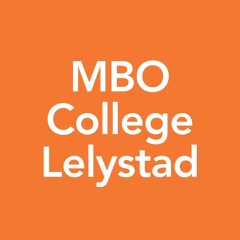 Omschrijving van de opdracht periode 4 